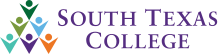  Department of Psychological Science Dual Credit/Adjunct AgendaJanuary 18, 2020 1:30 P.M. – 3:00 P.M.Welcome!Grade Submission	Carlo GonzálezTextbooks (current)	Carlo GonzálezSyllabi:  Concourse	Carlo GonzálezRequirements and expectationsOffice HoursResponse to Email, voicemailDeadlines for Syllabi/course outline submission: Monday, January 20, 2020Course Grading ExpectationsScale is up to you, but maintain college-level rigorRequired Professional DevelopmentDELTAAdjunct and Dual Credit Professional Development Days, Departmental Meetings:  Invitation extended, required by NASAP for Dual-Credit faculty to attend departmental meetingsBlackboard Fundamentals Complete!